Relação de Docentes Inscritos para fins do Edital 01/2022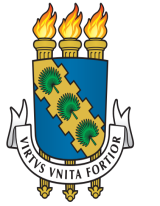 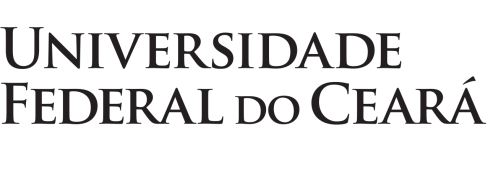 Faculdade de DireitoDiretoriaMatrículaMatrículaMatrículaNome196577519657751965775CAMILLA ARAUJO COLARES DE FREITAS239356823935682393568ALEX XAVIER SANTIAGO DA SILVA21777162177716GLAUCO BARREIRA MAGALHAES FILHOGLAUCO BARREIRA MAGALHAES FILHO22545662254566JORGE ALOISIO PIRESJORGE ALOISIO PIRES11664251166425JUVENCIO VASCONCELOS VIANAJUVENCIO VASCONCELOS VIANA15779571577957MANTOVANNI COLARES CAVALCANTEMANTOVANNI COLARES CAVALCANTE25585062558506SERGIO BRUNO ARAUJO REBOUCASSERGIO BRUNO ARAUJO REBOUCAS291772291772291772FRANCISCO PAULO BRANDAO ARAGAO432267243226724322672MATIAS JOAQUIM COELHO NETO222750522275052227505SIDNEY GUERRA REGINALDO3122920EMMANUEL TEOFILO FURTADO FILHOEMMANUEL TEOFILO FURTADO FILHOEMMANUEL TEOFILO FURTADO FILHO1968617FELIPE BRAGA ALBUQUERQUEFELIPE BRAGA ALBUQUERQUEFELIPE BRAGA ALBUQUERQUE2079803GUSTAVO CESAR MACHADO CABRALGUSTAVO CESAR MACHADO CABRALGUSTAVO CESAR MACHADO CABRAL